KIRKONKULMAN KOULUN LIIKUNTASALIN KÄYTTÖVUOROHAKEMUS KAUDELLE 2021-2022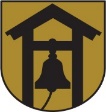 Palauta hakemus kirjastoon 8.8.2021 mennessä. Hakulomakkeen tiedot voi lähettää myös sähköpostilla sivistyssihteerille: marika.holstikko@humppila.fiHakijan tai yhteyshenkilön nimi: ________________________________________ Seura:_____________________________________________________Osoite: __________________________________________Sähköposti: _________________________________Puhelinnumero: ____________________Y-Tunnus tai Henkilötunnus laskutusta varten: _______________________________________________________________________________________
Hakutoiveet (merkataan X, esimerkkinä keskiviikko ilta 18.00 – 19.00 )Koko sali 60 €/syys- tai kevätkausi ● sulkapallovuoro 20 €/kenttä/syys- tai kevätkausi ● ottelu- tai  turnausvuoro/muu tapahtuma: humppilalaiset 7,5 €/tunti  ⁄⁄  ulkopaikkakuntalaiset 15 €/tunti ● paikallisilta seuroilta ei peritä maksua vakiovuoroistaKloMaanantaiTiistaiKeskiviikkoTorstaiPerjantaiLauantaiSunnuntai8.00 - 9.00Varattu KouluVarattu KouluVarattu KouluVarattu KouluVarattu Koulu9.00 – 10.00Varattu KouluVarattu KouluVarattu KouluVarattu KouluVarattu Koulu10.00 – 11.00Varattu KouluVarattu KouluVarattu KouluVarattu KouluVarattu Koulu11.00 – 12.00Varattu KouluVarattu KouluVarattu KouluVarattu KouluVarattu Koulu12.00 - 13.00Varattu KouluVarattu KouluVarattu KouluVarattu KouluVarattu Koulu13.00 - 13.30Varattu KouluVarattu KouluVarattu KouluVarattu KouluVarattu Koulu13.30 – 14.00Varattu KouluVarattu KouluVarattu KouluVarattu KouluVarattu Koulu14.00 – 14.30Varattu KouluVarattu KouluVarattu KouluVarattu KouluVarattu Koulu14.30 – 15.00Varattu KouluVarattu KouluVarattu KouluVarattu KouluVarattu Koulu15.00 – 15.3015.30 – 16.0016.30 – 17.0017.00 - 17.3017.30 – 18.0018.00 – 18.30x18.30 – 19.00x19.00 – 19.3019.30 – 20.0020.00 – 20.3020.30 – 21.0021.30 - 22.00